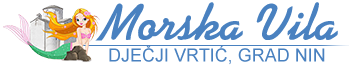 Ulica dr. Franje Tuđmana 5, 23232 NINTel./fax: 023 264 196   E-mail: morskavila@optinet.hr. OIB: 52231121132                                                                  ZAPISNIKs 32. sjednice Upravnog vijeća Dječjeg vrtića „Morska vila“ održane                                                               26. svibnja 2020. godine u 11.00 sati, u prostorijama Dječjeg vrtića „Morska vila“ NinNazočni članovi Upravnog vijeća:1. Željko Radošević – predsjednik  2. Linda Maraš – član3. Ivica Stulić – član   (odsutan)4. Dajana Peša – član (odsutna)5. Gorana Žuvela - zapisničarka   Ostali nazočni:1. Irena Ćuk, ravnateljica VrtićaDnevni red:       1. Usvajanje zapisnika s 31. sjednice Upravnog vijeća       2. Razmatranje i donošenje Odluke o Planu upisa za 2020./21. godinu       3. Donošenje Odluke o pokretanju postupka  upisa u Dječji vrtić „Morska vila             za pedagošku 2020./21. godinu       4. Razno         Jednoglasno s  tri glasa „ZA“ prihvaćen je predloženi dnevni red sjednice.Ad1.) Verifikacija Zapisnika s 31. sjednice Upravnog vijećaNa  Zapisnik sa 31. sjednice Upravnog vijeća nema primjedbi te ja  Zapisnik verificiran jednoglasno s tri glasa „ZA“.Ad2.) Razmatranje i donošenje Odluke o Planu upisa  u Dječji vrtić „Morska vila“ Nin za pedagošku 2020./21. godinuZAKLJUČAKJednoglasno s 3 glasa „ZA“ Upravno vijeće donijelo  je Prijedlog plana upisa za pedagošku 2020/2021. godinu .Ad3.) Donošenje Odluke o pokretanju postupka upisa u Dječji vrtić „Morska vila“ Nin za pedagošku 2020./21. godinuZAKLJUČAKJednoglasno s 3 glasa „ZA“ Upravno vijeće donijelo  je odluku o pokretanju postupka upisa u Dječji vrtić „Morska vila“  Nin za pedagošku 2020./2021. godinu .Ad4.) Upis djece  u vrtić u ljetnim mjesecima ZAKLJUČAKUpravno vijeće je donijelo zaključak da se u provedenom Upitniku za boravkom djeteta u vrtiću tijekom ljetnih mjeseci, došlo do saznanja da nema slobodnih mjesta , te  nova djeca neće biti primljena u vrtić tijekom ljeta, već će se čekati prijava za upis za pedagošku 2020./21. godinu.Ad5.) Zamjena  odgajatelja na  roditeljskom dopustuZAKLJUČAKUpravno vijeće se složilo s prijedlogom ravnateljice da se  na 60 dana, Odlukom ravnateljice  primi Antonija Lipotica, počevši od 01. lipnja 2020. godine.Sjednica je završila u 12.00. sati.Zapisničar:                                                                                 Predsjednik Upravnog vijeća:Gorana Žuvela                                                                            Željko RadoševićKLASA: 601-05/20-05/02URBROJ: 2198/11-08-03-20-10Nin,  26. svibnja 2020. godine